Minor TBI and ConcussionSummary Handout
Epidemiology 2.5 Million traumatic brain injuries every year in USA.75-95% of these are “mild”166 deaths a day due to TBIIn developed countries caused by:Motor Vehicle Accidents (20-45%)Falls (30-38%)Recreational accidents (10%)Assault (5-17%)Sports are large contributor to minor TBIEstimated (not reported) 1.6-3.8 million sport related concussions every yearLikelihood of athlete in contact sport experiencing concussion: 20% per seasonIncreased frequency in:Males aged 15-34Lower socioeconomic status, lower cognitive function and history of substance abuseMinor Head Injury - Based on the GCS score 30 minutes after injury.GCS = 14-15 = Mild Head InjuryAlso cannot have LOC > 30 min or other focal neuralgic deficitGCS = 9 – 13 = Moderate Head InjuryGCS < 9 = Severe Head InjuryConcussion DefinitionConcussion specifically describes the pathophysiological state which causes symptoms involved in minor TBI. It usually has rapid-onset and is short lived impairment of serologic function. i.e the clinical symptoms of a TBI Mild TBI is “traumatically induced physiological disruption of brain function”Any LOC, loss of memory or any alteration in mental state at time of incidentCaused by more than just direct force to the head or neck Quick head movement can be transmitted from large blow to bodyRapid onset of symptoms which resolves spontaneouslyMay worsen over minutes to hoursClinical symptoms due to functional changes rather than structural anomaliesNeuroimaging will be normalIf imaging obtained and have contusion and hemorrhage the primary diagnosis is no longer mild TBIMay still develop post-concussion syndromeConcussion previously graded based on presence and length of loss of consciousnessThis grading system is no moreBrief loss of consciousness does not predict long term course or outcomeAbsence of LOC doesn't mean “milder” injury and cannot justify earlier return to playConcussion Pathophysiology Large blow (to head or body) causes rotational acceleration of brain which causes micro shearing forces at the neuronal levelForces cause:Neuronal depolarizationOpening of Na/K+channels leads to influx of sodium and efflux of potassium. Calcium dependent neurons release glutamate which further depolarizes neurons.Lactic acid accumulationThe large areas of depolarization as mentioned above require lots of ATP to move the ions through the Na/K pumps. Increase in glycolysis locally causes consumption of glucose and therefore release of lactic acid.Decreased cerebral blood flow Areas affected by the trauma have decreased blood flow. This is problematic as these ares also have consumed much of the glucose as mentioned above. This last days to weeks and contributes to pronged symptoms.Other theories exist and is not fully understood currentlySideline Assessment Various sideline tools exist to assess symptoms of concussionStandardized concussion assessment (SAC)Sport Concussion Assessment Tool (SCAT)Lower scores associated with concussion but no cutoff has been established for diagnosisClinical diagnosis with no gold standardThese tools are not mandatory but can provide valuable information for follow-upSome argue there should be pre-season baseline testing performed as:21-47% of males with psych or migraines and 33-72% of girls with history of psych, ADHD or trauma would score high enough to be considered concussed  ED AssessmentEvaluate for other injuriesConsider imaging following usual decision rules - Canadian or PECARNRoutine imaging is not indicated CT or MRI won’t show evidence of concussive brain injuryOnly obtain if concerned about other structural intracranial injury Signs and symptoms of concussion:May be no symptoms at time of presentationConfusionBlank stareEmotional liabilityPoor focusDelayed verbal responsesDon’t forget to examine other causes of AMS; even in setting of head traumaDehydrationHypoglycemiaMigrainePsyciatric DisordersEarly Complications of Concussion SeizurePost-traumatic seizure possible in < 5%Reflects changes from the trauma rather than epilepsyMost common in fist 24 hours post injuryNonetheless at higher risk of developing epilepsy in futureSeizure prophylaxis not warrantedHigher risk if have other intracranial pathologyUnless some other indication as mentioned previously or there is suspicion for other intracranial pathology, no need to routinely image concussion - although may consider in case of first time seizure even in post traumatic settingNatural Course of Concussion - Pediatrics Pediatric EM Concussion Team studyProspective cohort of 2700 children from 9 EDs in CanadaInterested in determining symptom resolutionYoungest children recovered first (5-7 years)80% symptom free at 2 weeks; most in 1 wk.8-12 years old 80% symptom free at 4 weeks13-18 year old boys 50% no symptoms at 4 weeksIn this age group only less than 50% of girls had resolution of symptoms by 12 weekshttps://www.ncbi.nlm.nih.gov/pmc/articles/PMC6583432/Natural Course of Concussion - Adults Data on adults not as well understoodStudies which do exist show peak of post-concussive symptoms 7-10 days 50% achieve resolution around 4 weeksMost cases completely resolved in three monthsSome patients have symptoms for >1 yearhttps://pubmed.ncbi.nlm.nih.gov/22496195/Concussion Recovery“Rest is best” - No longer the recommendationInitial 48 hour period of rest followed by return to light activityRCT in kids looked at light aerobic activity after 48 hours of restThose in aerobic group recovered 4 days faster as compared control group (stretching)This does not mean return to sport playReturn to learn! - Returning to school should be prioritized in childrenSlow return - based on symptoms should occur outside initial 48h period of restRest beyond 48h has shown no benefit and may prolong course48 hours of cognitive rest versus 5 days showed worse outcomes and prolonged recovery in those resting for 5 days.Screen time - prohibited in first 24-48 hoursReturn to PlayConsensus Statement on Concussion in Sport from 2012Graded return to activity with escalating levels of activity and contactIf have any symptoms, return to prior level of activity where symptoms did not existAttempt progression every 24 hoursThe idea with returning to athletic play is that an athlete should be symptom free by time they return to full contact and activity. That being said the progression to this full activity should take time and occur after initial period of 24-48 hours of rest.  This allows the time for brain to “rest” and allow for identification of symptoms which may peak around day 7-10 but allow for quicker progression if an athlete is not experiencing symptoms. https://pubmed.ncbi.nlm.nih.gov/23479479/Return to Play - ChildrenBased on these protocols there is a minimum of five daysFor children and adolescents it is recommended and some professional organizations say it should be required a child see healthcare professional before returning to play. This can be a primary care, athletic trainer, neurosurgeon or any other health care professional who is well versed in post concussive symptoms. For adolescent athletes with prolonged symptom course or who have had more than one concussion, some experts recommend staying at each stage for 1-2 weeks before progression.In children with prolonged symptoms or who have had more than one concussion the RTP time may be weeks - monthsRecovery goals should be tailored to the unique needs of patientSecond Impact SyndromeFeared complication with second brain injury while in recovery from firstThe reason the guidelines are conservative, especially with children is the feared complication of second impact syndrome. With repeat head injury in the recently concussed athlete the brain has lost much of its auto-regulatory functions in regards to intracranial and cerebral perfusion pressure. The metabolic changes last up to 10 days after the initial injury. With a second impact death can occur within 2-5 minutes and causes death much faster than those from an acute epidural hematoma. Because brain swelling is more significant in children initially as compared to adults this is why experts are more conservative in children returning to play. 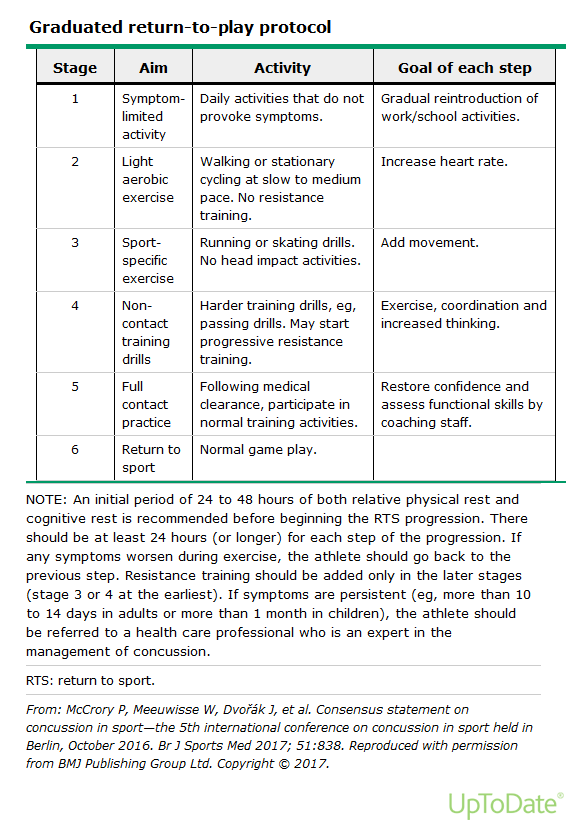 https://www.ncbi.nlm.nih.gov/pmc/articles/PMC2672291/Metabolic changes from first injury disrupt auto-regulatory mechanismsPotential for diffuse swelling, brain herniation and deathDeath occur within a few minutesTreat like other cases of cerebral edema Hypertonic saline and intubation for airway protection 